На основу члана 8. Правилника за доделу средстава за одржавање традиционалних манифестација у 2022. години на територији АП Војводине  („Службени лист АПВ“ број 27/22), Покрајински секретар за пољопривреду, водопривреду и шумарство дана 15.09.2022. доноси ОДЛУКУ о опредељивању средстава по Конкурсу за доделу средстава за одржавање традиционалних манифестација у 2022. години на територији АП Војводине1Средства у висини од  10.000.000,00 динара предвиђена тачком 2.8. Програма подршке за спровођење пољопривредне политике и политике руралног развоја  за територију Аутономне покрајине Војводине у 2022.години („Сл.лист АПВ“ број 54/2021) на који је сагласност дало Министарство пољопривреде, шумарства и водопривреде број: 320-00-10833/109 од 29. новембра 2021. по спроведеном Конкурсу за доделу средстава за одржавање традиционалних манифестација у 2022. години на територији АП Војводине, објављен у дневном листу „Дневник“ дана 10.06.2022.године и у „Сл.листу АПВ“ број 27/2022  и сајту Покрајинског секретаријата, по Правилнику за доделу средстава за одржавање традиционалних манифестација у 2022. години на територији АП Војводине, којим је регулисан поступак спровођења Конкурса и одлучивања по пријавама на конкурс („Службени лист АПВ“ број 27/22) сходно бодовној листи коју је утврдила Комисија за спровођење Конкурса за доделу средстава за одржавање традиционалних манифестација у 2022. години на територији АП Војводине од  дана 14.09.2022. године расподељују се:2Одбацују/одбијају се пријаве 3.На основу ове одлуке Комисија сачињава, а покрајински секретар доноси, решење са образложењем и поуком о правном средству за подносиоце пријава којима су пријаве одбијене/одбачене или нису у потпуности прихваћене на основу предлога одлуке.4.Након доношења одлуке о додели бесповратних средстава, покрајински секретар у име Покрајинског секретаријата закључује уговор о додели средстава сa корисником, којим се регулишу права и обавезе уговорних страна.5.Ову одлуку обајвити на сајту Покрајинског секретаријат за пољопривреду, водопривреду и шумарство.О б р а з л о ж е њ еПокрајински секретаријат за пољопривреду, водопривреду и шумарство (у даљем тексту: Секретаријат), објавио је Конкурс за доделу средстава за одржавање традиционалних манифестација у 2022. години на територији АП Војводине (у даљем тексту: Конкурс) у дневном листу „Дневник“ дана 10.06.2022. године  и „Службеном листу АПВ“ број 27/2022 године и донео је Правилник за доделу средстава за одржавање традиционалних манифестација у 2022. години на територији АП Војводине (Службени лист АПВ“ број 27/2022) (у даљем тексту: Правилник).Чланом 8. Правилника је прописано да Комисија разматра пријаве поднете на Конкурс и сачињава предлог Одлуке о додели средстава, а да коначну одлуку доноси Покрајински секретар за пољопривреду, водопривреду и шумарство. Комисија је дана 14.09.2022. године доставила Записник о раду са предлогом одлуке о опредељивању средстава број 104-401-6099/2022-2. Комисија је констатовала да је по објављеном Конкурсу пристигла укупно 131 пријава и то:106 пријава испуњава услове прописане Конкурсом и Правилником, док 25 пријаве не испуњавају услове и критеријуме прописане Конкурсом и Правилником. Подносиоци пријава који испуњавају услове прописане Конкурсом и Правилником,њих 106, приказани су у прилогу број 1;Подносиоци пријава којима су пријаве одбачене/одбијене, њих 25, и разлози одбацивања/одбијања приказани су у прилогу број 2;Подносиоци пријава који испуњавају услове прописане Конкурсом и Правилником, њих 106,  са којима се покрајинском секретару за пољопривреду, водопривреду и шумарство предлаже  да закључи уговор о додели бесповратних средстава приказани су у прилогу број 3;Подносиоци пријава, њих 106, који испуњавају услове прописане Конкурсом и Правилником бодовани су у складу са чланом 9. Правилника и остварују бодове:Прилог број 1Прилог број 2 Комисија је одбацила пријаве из разлога како следи: Прилог број 3 износ одобрених средстава у процентима у односу на инвестицију, са износима сопственог учешћаС обзиром да је предлог Комисије у складу са Правилником донетим 10.06.2022. године, објављеног у „Службеном листу АПВ“ број 27/2022  и Конкурсом објављеним у дневном листу „Дневник“ дана 10.06.2022. године и „Службеном листу АПВ“ број 27/2022. године, а на основу предлога Комисије, донета је одлука и опредељена су средства као у диспозитиву.Поука о правном леку: Жалба се улаже покрајинском секретару у року од 15 дана од дана достављања појединачног решења, односно најкасније у року од 30 дана од објављивања Одлуке на званичној интернет страници Покрајинског секретаријата за лица за које лична достава није успела. 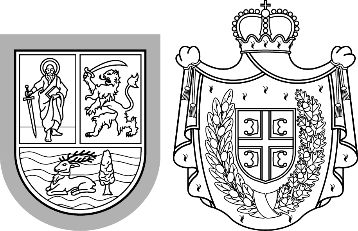 Република СрбијаАутономна покрајина Војводина	Покрајински секретаријат запољопривреду, водопривреду и шумарствоБулевар Михајла Пупина 16, 21000 Нови СадТ: +381 21 487 44 11, +381 21 456 721   Ф: +381 21 456 040psp@vojvodina.gov.rs
Република СрбијаАутономна покрајина Војводина	Покрајински секретаријат запољопривреду, водопривреду и шумарствоБулевар Михајла Пупина 16, 21000 Нови СадТ: +381 21 487 44 11, +381 21 456 721   Ф: +381 21 456 040psp@vojvodina.gov.rs
БРОЈ: 104-401-6099/2022-3ДАТУМ: 15..09.2022.годинеРб.НАЗИВ ПОДНОСИОЦА ПРИЈАВЕНАЗИВ ПРОЈЕКТАБРОЈ ПРЕДМЕТАОПШТИНАОПРЕДЕЉЕНИ ИЗНОСБРОЈ БОДОВА1Удружење "Кобасицијада""КОБАСИЦИЈАДА ТУРИЈА"104-401-6156/2022-01Србобран380.000,00702"Српско удружење младих пољопривредника СУМП""ВИКЕНД ПОЉОПРИВРЕДЕ И ИЗЛОЖБА ПОЉОПРИВРЕДНЕ МЕХАНИЗАЦИЈЕ"104-401-6300/2022-01Нови Сад388.000,00703Удружење грађана "Руменачка пихтија 2003"XIX РУМЕНАЧКА ПИХТИЈАДА 2022104-401-6343/2022-01Нови Сад97.000,00704Удружење INTERFESTФестивал вина Интерфест104-401-6385/2022-01Нови Сад218.000,00705"Удруга Буњевачких Хрвата Дужијанца""ТАКМИЧЕЊЕ РИСАРА 2022."104-401-6138/2022-01Суботица240.000,00606Удружење грађана "КАТУ""Чварак фест"104-401-6142/2022-01Нови Сад228.000,00607Удружење "За будућност Торде" ТордаСлава села
104-401-6154/2022-01Житиште50.000,00608"Друштво за неговање традиције ручних радова "Јоргован""ФЕСТИВАЛ КУКУРУЗА"104-401-6155/2022-01Житиште50.000,00609"Едукативни центар за развој туризма""Међународни фестивал вина 16. Винофест"104-401-6162/2022-01Вршац162.000,006010"Био пчелиња клиника""МЕЂУНАРОДНА КОНФЕРЕНЦИЈА: ИЗРАДА ДИГИТАЛНЕ МАПЕ ПЧЕЛИЊАКА И НАДЗОР НАД ПЧЕЛИЊАЦИМА"104-401-6204/2022-01Бач75.000,006011Центар за органску производњу Селенча"15. ФОРУМ О ОРГАНСКОЈ ПРОИЗВОДЊИ"104-401-6205/2022-01Бач75.000,006012Удружење жена посвећених традицији здраве исхране, домаћој радиности, домаћег туризма "ЕCO-KULA""8. ДАНИ БУНДЕВЕ"104-401-6288/2022-01Кула83.000,006013ВИНСКИ РЕД ТЕЛЕЧКЕ ВИСОРАВНИ - АГИОС ДИМИТРИОСДани отворених подрума104-401-6305/2022-01Бачка Топола56.000,006014Бизнис на штикламаШеста међународна стручна конференција предузетница "Бизнис на штиклама 2022"104-401-6327/2022-01Нови Сад88.000,006015Удружење жена ЛивађанкеКУГЛОФИЈАДА104-401-6330/2022-01Нова Црња70.000,006016Удружење жена "Горска ружа"12 фестивал хране - ал се некад добро јело баш,104-401-6331/2022-01Беочин72.000,006017Удружење "Теrra S""18. МЕЂУНАРОДНИ ФЕСТИВАЛ ОРГАНСКИХ ПРОИЗВОДА- БИОФЕСТ 2022."104-401-6337/2022-01Суботица90.000,006018Удружење жена "Ђура Јакшић" Српска Црња"ШТРУДЛИЈАДА"104-401-6367/2022-01Нова Црња60.000,006019Туристички клуб "Сланинијада"Туристичко привредна манифестација "СЛАНИНИЈАДА"104-401-6380/2022-01Панчево90.000,006020Удружење грађана "Афирмативно креативни центар""САЈАМ МЕДА И ПЧЕЛАРСКЕ ОПРЕМЕ"104-401-6399/2022-01Вршац73.000,006021Удружење грађана "Србобранска тракторијада"7. Србобранска тракторијада104-401-6409/2022-01Србобран60.000,006022ВИНСКИ ВИТЕШКИ РЕД  "С.Т." БАЈМОКПЕТИ МЕЂУНАРОДНИ СКУП ВИНСКИХ И РАКИЈАШКИХ ВИТЕЗОВА104-401-6115/2022-01Суботица88.000,005023Иновативни кластер "Панонска пчела"ОСМИ ПЧЕЛАРСКИ СОКАК104-401-6122/2022-01Нови Сад83.000,005024КОЊИЧКИ ЦЕНТАР "ПАНОНСКИ ТОПОТ"17. МЕМОРИЈАЛ "ЈОВАН ЂУРАН"104-401-6132/2022-01Сомбор82.000,005025Клуб жена "Вредне руке""Банатска тестијада"104-401-6140/2022-01Житиште60.000,005026"Креативно едукативни центар НС 021""Промоција манифестације Чварак Фест"104-401-6141/2022-01Нови Сад158.000,005027Удружење одгајивача голубова, живине, кунића и птица "ВРШАЧКИ ПРЕВРТАЧ""68. МЕЂУНАРОДНА ИЗЛОЖБА ГОЛУБОВА, ЖИВИНЕ, КУНИЋА И ПТИЦА- ВРШАЦ 2022"104-401-6152/2022-01Вршац50.000,005028Удружење за неговање традиције- Нови Бечеј"СЕПТЕМБАРСКА НОЋ МУЗЕЈА У ЖИТНОМ МАГАЦИНУ 2022."104-401-6171/2022-01Нови Бечеј50.000,005029Удружење "Банаћанке Торак""ТАЈНЕ БАКИНЕ КУХИЊЕ VIII"104-401-6179/2022-01Житиште50.000,005030"Клуб произвођача Гунарош""10. ТАКМИЧЕЊЕ У ОРАЊУ И ИЗЛОЖБА СТАРИХ ПОЉОПРИВРЕДНИХ МАШИНА И ЛОКАЛНИХ ПРОИЗВОДА"104-401-6180/2022-01Бачка Топола50.000,005031"Еко центар Водомар 05""18. МЕЂУНАРОДНИ БИН ФЕСТИВАЛ"104-401-6188/2022-01Нови Сад50.000,005032Удружење пољопривредника "Бачка Топола""ПОЉОПРИВРЕДНИ И ПРИВРЕДНИ САЈАМ ЕХРО 2022 БАЧКА ТОПОЛА"104-401-6189/2022-01Бачка Топола100.000,005033Удружење одгајивача оваца "Чоканска цигаја" Санад"ОСМА РЕГИОНАЛНА ИЗЛОЖБА ОВАЦА И КОЊА"104-401-6206/2022-01Чока50.000,005034Удружење одгајивача ситних животиња "Паун" Обровац"12. ИЗЛОЖБА ГОЛУБОВА, УКРАСНЕ ЖИВИНЕ И КУНИЋА"104-401-6278/2022-01Бачка Паланка65.000,005035Пирош Тулипан, удружење за очување мађарске традиције и заштиту средине"VII БАНАТСКИ ДИСНАТОР"104-401-6284/2022-01Чока50.000,005036Удружење пчелара "Банатска пчела" Банатски Карловац"53. САБОР ПЧЕЛАРА И ПОЉОПРИВРЕДНИКА ДЕВОЈАЧКИ БУНАР"104-401-6286/2022-01Алибунар168.000,005037Удружење жена "Доловке""XXIII ДОЛОВАЧКА ШТРУДЛИЈАДА"104-401-6301/2022-01Панчево65.000,005038Клуб Произвођача Ново ОраховоXXI Дани новог хлеба у Новом Орахову,104-401-6308/2022-01Бачка Топола50.000,005039Савез организација за одгој и заштиту ситних животиња ВојводинеСавезна изложба - војвођански шампионат и 58. међународна изложба ситних животиња104-401-6312/2022-01Нови Сад200.000,005040Удружење жена "Младост" ЧестерегЕТНО ФЕСТИВАЛ - КУХИЊА ИЗ МОГ ЗАВИЧАЈА104-401-6313/2022-01Житиште70.000,005041КЛУБ ПРОИЗВОЂАЧА - БАЧКА ТОПОЛАДани новог хлеба и 11. сељачка олимпијада104-401-6318/2022-01Бачка Топола100.000,005042Удружење произвођача и прерађивача алтернативних биљних врста "КОНОПЉА"Конопља - биљка будућности104-401-6319/2022-01Нови Сад78.000,005043Друштво воћара Војводине (ДВВ)Саветовање о савременој производњи воћа104-401-6323/2022-01Нови Сад90.000,005044УДРУЖЕЊЕ ЗА УЗГОЈ СВИЊА РАСЕ МАНГУЛИЦА ВОЈВОДИНЕMEET&EAT GASTROFESTIVAL104-401-6333/2022-01Суботица78.000,005045Љубитељи мотора и рокенрола Визић"11. МОТО СКУП ВИЗИЋ И САЈАМ ДОМАЋИХ ПРОИЗВОДА"104-401-6335/2022-01Бачка Паланка80.000,005046Удружење грађана "Село плус""ЗЛАТНА ГУДУРИЧКА ЈЕСЕН"104-401-6338/2022-01Вршац80.000,005047Удружење "За бољи Нови Кнежевац"КРАЈ СВЕТА ЦЕНТАР ЕВРОПЕ104-401-6345/2022-01Нови Кнежевац100.000,005048НВО промоција12. Празничне ђаконије104-401-6346/2022-01Вршац78.000,005049Клуб за неговање традиција и обичаја свих народа и народности Војводине"25. ТРАДИЦИОНАЛНА ЖЕТВЕНА СВЕЧАНОСТ"104-401-6350/2022-01Србобран65.000,005050Удружење жена "Златне руке""ДУНАВСКИ ВЕЗ"104-401-6358/2022-01Бачка Паланка85.000,005051Удружење грађана "За развој Орома""ПЕТИ ВЕЛИКИ СВЕТСКИ СУСРЕТ ОРОМЧАНА"104-401-6360/2022-01Кањижа80.000,005052Удружење грађана "Повртар Идвор""БАНАТСКА БОСТАНИЈАДА, ИДВОР 2022"104-401-6363/2022-01Ковачица88.000,005053"Друштво за развојне пројекте""ЗАЈЕДНО"104-401-6364/2022-01Нови Сад100.000,005054"Традиционално војвођански" Удружење за неговање традицијеČURUŠKI DISNOTOR 2022104-401-6373/2022-01Жабаљ50.000,005055Удружење жена ИСКРА - ЧеларевоИЛИНДАН У ЧЕЛАРЕВУ104-401-6379/2022-01Бачка Паланка90.000,005056Етно кутак 2015 Качарево"ЕТНО ДАН-САЈАМ РУКОТВОРИНА, ТРАДИЦИОНАЛНИХ ЈЕЛА И КОЛАЧА"104-401-6383/2022-01Панчево50.000,005057Ресурсни центар Фрушкогорско - дунавског регионаИзађи ми на теглу104-401-6387/2022-01Сремски Карловци100.000,005058Удружење грађана Ред витезова вина Ст. ОрбанФестивал шире и локалних вина са песка у оквиру 32. Бербанских дана104-401-6391/2022-01Кањижа60.000,005059Први ред витезова ракије Србије"22. ФЕСТИВАЛ РАКИЈЕ"104-401-6397/2022-01Сента50.000,005060Удружење жена "Неолит" Старчево"НАЈЛЕПШИ СЛАВСКИ КОЛАЧ"104-401-6400/2022-01Панчево40.000,005061Удружење пољопривредника Сента6. Сенћански дани пољопривреде 19. Никољданска изложба104-401-6404/2022-01Сента50.000,005062Удружење грађана "Драга Гавриловић"Боемски етно-базар104-401-6406/2022-01Нова Црња73.000,005063Локална акциона група "Фрушка гора-Дунав"Сајам домаћих производа - бакин шпајиз104-401-6408/2022-01Беочин130.000,005064"Актив жена Орхидеја Остојићево""КРЕАТИВА- ЖЕНСКИХ РУКУ ДЕЛО"104-401-6139/2022-01Чока80.000,004065"Асоцијација за развој Банатског Деспотовца""БОСАНСКИ ЛОНАЦ И ПИТА ФЕСТ"104-401-6151/2022-01Зрењанин70.000,004066Друштво интелектуалаца Браће Тан"ИЗЛОЖБА МЕД И ВИНО 2022"104-401-6175/2022-01Бечеј50.000,004067"Удружење жена Сремица""КОЛАЧИ НАШИХ БАКА"
14.08.2022.104-401-6181/2022-01Пећинци60.000,004068Удружење "Центар за развој села СМ""ЛОКАЛНА ИЗЛОЖБА СУХОМЕСНАТИХ, ЗАНАТСКИХ ПРОИЗВОДА И ЖЕНСКОГ ПРЕДУЗЕТНИШТВА"104-401-6242/2022-01Сремска Митровица90.000,004069Удружење "Стајичанска прича""СТАЈИЋАНСКИ КОТЛИЋ"104-401-6279/2022-01Зрењанин175.000,004070Удружење пчелара "Рој""ДАНИ МЕДА 2022."104-401-6298/2022-01Инђија90.000,004071Друштво за неговање традиције "POSSESSION""ТРАДИЦИОНАЛНО ОБЕЛЕЖАВАЊЕ ДАНА СВЕТЕ АНЕ 2022."104-401-6302/2022-01Мали Иђош80.000,004072"КАДАРКА" УДРУЖЕЊЕ ВИНОГРАДАРА - ВОЋАРА И ПОВРТАРАПрослава 20. година постојања друштва104-401-6317/2022-01Бачка Топола55.000,004073Локална акциона група "Панонски фијакер""ДВОРИШТЕ ТРАДИЦИЈЕ И ДОБРОГ УКУСА"104-401-6325/2022-01Апатин83.000,004074Удружење пчелара "Пчела" Суботица"XXV ДАНИ ПЧЕЛАРСТВА"104-401-6334/2022-01Суботица63.000,004075Удружење занатлија и предузетника "Темерин"Ревитализација старих заната104-401-6347/2022-01Темерин50.000,004076Удружење произвођача и љубитеља ракије-суботичка пешчара"XIV ФЕСТИВАЛ МЛАДЕ РАКИЈЕ ИН МЕМОРИАМ БЛАШКО КОПИЛОВИЋ"104-401-6349/2022-01Суботица70.000,004077Удружење пољопривредних произвођача "Ренесанс""ОБЕЛЕЖАВАЊЕ ДАНА МАРТОН"104-401-6355/2022-01Чока50.000,004078Удружење виноградара и винара "Шасла" Иђош"СУСРЕТ ВИНОГРАДАРА И ВИНАРА ВОЈВОДИНЕ 2022.ГОДИНЕ"104-401-6361/2022-01Кикинда48.000,004079Неговање традиције и културе Кумана "Каратепе""11.ТРАДИЦИОНАЛНИ СУСРЕТ КУМАНА"104-401-6362/2022-01Мали Иђош70.000,004080"Међанке" Међа"БАНАТСКА ПИТИЈАДА"104-401-6368/2022-01Житиште83.000,004081Удружење пољопривредника Фекетић50. Дани берба и 20. Сусрет виноградара и винара104-401-6371/2022Мали Иђош68.000,004082"Асоцијација сомелијера,винара и виноградара"Tasse a vin104-401-6372/2022-01Нови Сад180.000,004083УДРУЖЕЊЕ ПАОРА ТЕЛЕП ЧУРУГДАНИ ПОЉОПРИВРЕДЕ - ЧУРУГ 2022104-401-6374/2022-01Жабаљ120.000,004084ОПШТИНСКО УДРУЖЕЊЕ ОДГАЈИВАЧА КОЗА МАЛИ ИЂОШ18. Такмичење у припремању традиционалних јела 2022104-401-6375/2022-01Мали Иђош65.000,004085Опште удружење самосталних пољопривредних произвођача Општине Кањижа "АГРОКАЊИЖА"Дани удружења "АГРОКАЊИЖА"104-401-6386/2022-01Кањижа100.000,004086"Органски сад Нови Сад""ДЕЦА ЧУВАЈУ ТРАДИЦИЈУ"104-401-6398/2022-01Нови Сад95.000,004087Удружење за неговање старих обичаја "Р.Е.М.У.С"Међународни пастирски дан104-401-6403/2022-01Зрењанин50.000,004088Хрватско културно просвјетно друштво "Матија Губец" Таванкут11. Таванкутски фестивал воћа и аутохтоних рукотворина104-401-6414/2022-01Суботица134.000,004089Удружење грађана Радионица 56Михољдански вашар и такмичење104-401-6415/2022-01Суботица50.000,004090Удружење "Жена уз жену ДМДМД""ДАНИ ТРАДИЦИЈЕ КАЋА"104-401-6418/2022-01Нови Сад150.000,004091"Суботичка алтернатива"ДРУГИ СУБОТИЧКИ НОЋНИ БАЗАР- САЈАМ ГАСТРОНОМИЈЕ И СТАРИХ ЗАНАТА104-401-6133/2022-01Суботица140.000,003092"Удружење жена Панчевке Горњи град Панчево""Преображењски дани 2022."104-401-6153/2022-01Панчево90.000,003093Удружење воћара и виноградара "Бечејско воће""ПРОМОЦИЈА ЛОКАЛНИХ ПРОИЗВОЂАЧА"104-401-6177/2022-01Бечеј80.000,003094"ANAHITAS" Удружење за бригу жена и трудница" 5. ANGEL  DREAMS 55j ЗА ПОРОДИЦЕ"104-401-6299/2022-01Суботица50.000,003095Европски центар за регионални развој"SANTA MARIA DELLA SALUTE"104-401-6326/2022-01Ириг130.000,003096Удружење Једнаке"КРЕАТИВНА ДОМАЋИНСТВА 2022. И ЗАШТИТА ПРОИЗВОДА"104-401-6352/2022-01Нови Сад125.000,003097Удружење пољопривредника Чока"ФЕСТИВАЛ ПАЛАЧИНКЕ"104-401-6356/2022-01Чока50.000,003098Удружени пољопривредници и сточари Србије"ЧЕНЕЈ У МАЈУ"104-401-6365/2022-01Нови Сад60.000,003099Удружење грађана "Сремски ручак чобански" БачинциПривредно - туристичка манифестација "Сремски ручак чобански 2022"104-401-6370/2022-01Шид130.000,0030100Удружење пољопривредника "Гложан"Дан поврћа104-401-6377/2022-01Бачки Петровац44.000,0030101Унија студената универзитета у Новом СадуКонгрес студената пољопривреде и сајам пракси и запошљавања - AGRO UP104-401-6388/2022-01Нови Сад345.000,0030102Удружење грађана "Мумбарт""ТРАДИЦИОНАЛНА ГАСТРОНОМИЈА ВОЈВОДИНЕ"104-401-6396/2022-01Нови Сад133.000,0030103Удружење грађана ОГАРнизацијаКућерак у срему104-401-6405/2022-01Пећинци95.000,0030104"Традиција и венчање"Кисело љуто и слатко из наше баште104-401-6416/2022-01Бачка Паланка75.000,0030105Удружење грађана "Креативна радионица""ТЕМЕРИНСКА ПРИЧА"104-401-6354/2022-01Темерин70.000,0020106Удружење жена "Богатство различитости""АЛ` СЕ НЕКАД ДОБРО ЈЕЛО"104-401-6366/2022-01Вршац65.000,0020УКУПНО:УКУПНО:УКУПНО:УКУПНО:УКУПНО:10.000.000,00Ред. бр.Број предметаПодносилац пријавеОпштина1104-401-6130/2022-01Интеркултурални центарНови Сад2104-401-6135/2022-01"Канцеларија за изучавање јавне управе и локалне самоуправе"Суботица3104-401-6172/2022-01Друштво стваралаца и иноватора "Иннова"Бечеј4104-401-6178/2022-01Удружење младих "Lock up"Бечеј5104-401-6322/2022-01Удружење грађана "Вера, љубав, нада" Нови СадНови Сад6104-401-6332/2022-01Удружење одгајивача и љубитеља коња "Товаришки липицанер"Бачка Паланка7104-401-6336/2022-01Удружење за туристичку промоцију општине Пландиште "Пландијум"Пландиште8104-401-6344/2022-01Удружење "Отворена Војвођанска иницијатива"Нови Сад9104-401-6348/2022-01Удружење "Урбани култ"Темерин10104-401-6351/2022-01Удружење ИзразНови Сад11104-401-6353/2022-01Удружење "Маркет идеја"Нови Сад12104-401-6357/2022-01Удружење жена "Мајчино крило"Бачка Паланка13104-401-6359/2022-01Удружење породичних газдинстава "Кластер фокус"Зрењанин14104-401-6369/2022-01Локална акциона група "Срце Бачке" КулаКула15104-401-6376/2022-01Завичајно удружење "Мањача"Нови Сад16104-401-6378/2022-01Удружење проналазача и иноватора Челарево - Бачка ПаланкаБачка Паланка17104-401-6392/2022-01Удружење грађана "ПААД" центар за социо - културолошке изузетности"Нови Бечеј18104-401-6393/2022-01Удружење грађана "Моја равница"Сечањ19104-401-6401/2022-01Удружење грађана "Центар за развој и друштвену интеграцију"Нови Сад20104-401-6402/2022-01Удружење "Пчелари Фрушке горе"Сремска Митровица21104-401-6407/2022-01ОНАГОШТНови Сад22104-401-6417/2022-01Центар за истраживање Дунавског регионаНови Сад23104-401-6419/2022-01Креативно едукативна унија ВојводинеНови Сад24104-401-6420/2022-01Клуб хоргошких произвођачаКањижа25104-401-6486/2022-01Удружење "Плави салаш" ЧенејНови СадРедни бројБрој пријавеИме и презимеМесто1104-401-6156/2022-01Удружење "Кобасицијада"Турија2104-401-6300/2022-01"Српско удружење младих пољопривредника СУМП"Нови Сад3104-401-6343/2022-01Удружење грађана "Руменачка пихтија 2003"Руменка4104-401-6385/2022-01Удружење INTERFESTНови Сад5104-401-6138/2022-01"Удруга Буњевачких Хрвата Дужијанца"Суботица6104-401-6142/2022-01Удружење грађана "КАТУ"Каћ7104-401-6154/2022-01Удружење "За будућност Торде" ТордаТорда8104-401-6155/2022-01"Друштво за неговање традиције ручних радова "Јоргован"Торда9104-401-6162/2022-01"Едукативни центар за развој туризма"Вршац10104-401-6204/2022-01"Био пчелиња клиника"Бачко Ново Село11104-401-6205/2022-01Центар за органску производњу СеленчаСеленча12104-401-6288/2022-01Удружење жена посвећених традицији здраве исхране, домаћој радиности, домаћег туризма "ЕCO-KULA"Кула13104-401-6305/2022-01ВИНСКИ РЕД ТЕЛЕЧКЕ ВИСОРАВНИ - АГИОС ДИМИТРИОСБајша14104-401-6327/2022-01Бизнис на штикламаНови Сад15104-401-6330/2022-01Удружење жена ЛивађанкеАлександрово16104-401-6331/2022-01Удружење жена "Горска ружа"Раковац17104-401-6337/2022-01Удружење "Теrra S"Суботица18104-401-6367/2022-01Удружење жена "Ђура Јакшић" Српска ЦрњаСрпска Црња19104-401-6380/2022-01Туристички клуб "Сланинијада"Качарево20104-401-6399/2022-01Удружење грађана "Афирмативно креативни центар"Вршац21104-401-6409/2022-01Удружење грађана "Србобранска тракторијада"Србобран22104-401-6115/2022-01ВИНСКИ ВИТЕШКИ РЕД  "С.Т." БАЈМОКБајмок23104-401-6122/2022-01Иновативни кластер "Панонска пчела"Нови Сад24104-401-6132/2022-01КОЊИЧКИ ЦЕНТАР "ПАНОНСКИ ТОПОТ"Сомбор25104-401-6140/2022-01Клуб жена "Вредне руке"Српски Итебеј26104-401-6141/2022-01"Креативно едукативни центар НС 021"Каћ27104-401-6152/2022-01Удружење одгајивача голубова, живине, кунића и птица "ВРШАЧКИ ПРЕВРТАЧ"Вршац28104-401-6171/2022-01Удружење за неговање традиције- Нови БечејНово Милошево29104-401-6179/2022-01Удружење "Банаћанке Торак"Торак30104-401-6180/2022-01"Клуб произвођача Гунарош"Гунарош31104-401-6188/2022-01"Еко центар Водомар 05"Ченеј32104-401-6189/2022-01Удружење пољопривредника "Бачка Топола"Бачка Топола33104-401-6206/2022-01Удружење одгајивача оваца "Чоканска цигаја" СанадСанад34104-401-6278/2022-01Удружење одгајивача ситних животиња "Паун" ОбровацОбровац35104-401-6284/2022-01Пирош Тулипан, удружење за очување мађарске традиције и заштиту срединеОстојићево36104-401-6286/2022-01Удружење пчелара "Банатска пчела" Банатски КарловацБанатски Карловац37104-401-6301/2022-01Удружење жена "Доловке"Долово38104-401-6308/2022-01Клуб Произвођача Ново ОраховоНово Орахово39104-401-6312/2022-01Савез организација за одгој и заштиту ситних животиња ВојводинеНови Сад40104-401-6313/2022-01Удружење жена "Младост" ЧестерегЧестерег41104-401-6318/2022-01КЛУБ ПРОИЗВОЂАЧА - БАЧКА ТОПОЛАБачка Топола42104-401-6319/2022-01Удружење произвођача и прерађивача алтернативних биљних врста "КОНОПЉА"Нови Сад43104-401-6323/2022-01Друштво воћара Војводине (ДВВ)Нови Сад44104-401-6333/2022-01УДРУЖЕЊЕ ЗА УЗГОЈ СВИЊА РАСЕ МАНГУЛИЦА ВОЈВОДИНЕСуботица45104-401-6335/2022-01Љубитељи мотора и рокенрола ВизићВизић46104-401-6338/2022-01Удружење грађана "Село плус"Влајковац47104-401-6345/2022-01Удружење "За бољи Нови Кнежевац"Нови Кнежевац48104-401-6346/2022-01НВО промоцијаВршац49104-401-6350/2022-01Клуб за неговање традиција и обичаја свих народа и народности ВојводинеСрбобран50104-401-6358/2022-01Удружење жена "Златне руке"Бачка Паланка51104-401-6360/2022-01Удружење грађана "За развој Орома"Ором52104-401-6363/2022-01Удружење грађана "Повртар Идвор"Идвор53104-401-6364/2022-01"Друштво за развојне пројекте"Нови Сад54104-401-6373/2022-01"Традиционално војвођански" Удружење за неговање традицијеЧуруг55104-401-6379/2022-01Удружење жена ИСКРА - ЧеларевоЧеларево56104-401-6383/2022-01Етно кутак 2015 КачаревоКачарево57104-401-6387/2022-01Ресурсни центар Фрушкогорско - дунавског регионаСремски Карловци58104-401-6391/2022-01Удружење грађана Ред витезова вина Ст. ОрбанХоргош59104-401-6397/2022-01Први ред витезова ракије СрбијеСента60104-401-6400/2022-01Удружење жена "Неолит" СтарчевоСтарчево61104-401-6404/2022-01Удружење пољопривредника СентаСента62104-401-6406/2022-01Удружење грађана "Драга Гавриловић"Српска Црња63104-401-6408/2022-01Локална акциона група "Фрушка гора-Дунав"Беочин64104-401-6139/2022-01"Актив жена Орхидеја Остојићево"Остојићево65104-401-6151/2022-01"Асоцијација за развој Банатског Деспотовца"Банатски Деспотовац66104-401-6175/2022-01Друштво интелектуалаца Браће ТанБечеј67104-401-6181/2022-01"Удружење жена Сремица"Пећинци68104-401-6242/2022-01Удружење "Центар за развој села СМ"Дивош69104-401-6279/2022-01Удружење "Стајичанска прича"Стајићево70104-401-6298/2022-01Удружење пчелара "Рој"Инђија71104-401-6302/2022-01Друштво за неговање традиције "POSSESSION"Мали Иђош72104-401-6317/2022-01"КАДАРКА" УДРУЖЕЊЕ ВИНОГРАДАРА - ВОЋАРА И ПОВРТАРАБајша73104-401-6325/2022-01Локална акциона група "Панонски фијакер"Апатин74104-401-6334/2022-01Удружење пчелара "Пчела" СуботицаСуботица75104-401-6347/2022-01Удружење занатлија и предузетника "Темерин"Темерин76104-401-6349/2022-01Удружење произвођача и љубитеља ракије-суботичка пешчараЉутово77104-401-6355/2022-01Удружење пољопривредних произвођача "Ренесанс"Чока78104-401-6361/2022-01Удружење виноградара и винара "Шасла" ИђошИђош79104-401-6362/2022-01Неговање традиције и културе Кумана "Каратепе"Фекетић80104-401-6368/2022-01"Међанке" МеђаМеђа81104-401-6371/2022Удружење пољопривредника ФекетићФекетић82104-401-6372/2022-01"Асоцијација сомелијера,винара и виноградара"Нови Сад83104-401-6374/2022-01УДРУЖЕЊЕ ПАОРА ТЕЛЕП ЧУРУГЧуруг84104-401-6375/2022-01ОПШТИНСКО УДРУЖЕЊЕ ОДГАЈИВАЧА КОЗА МАЛИ ИЂОШМали Иђош85104-401-6386/2022-01Опште удружење самосталних пољопривредних произвођача Општине Кањижа "АГРОКАЊИЖА"Кањижа86104-401-6398/2022-01"Органски сад Нови Сад"Ченеј87104-401-6403/2022-01Удружење за неговање старих обичаја "Р.Е.М.У.С"Мужља88104-401-6414/2022-01Хрватско културно просвјетно друштво "Матија Губец" ТаванкутДоњи Таванкут89104-401-6415/2022-01Удружење грађана Радионица 56Суботица90104-401-6418/2022-01Удружење "Жена уз жену ДМДМД"Нови Сад91104-401-6133/2022-01"Суботичка алтернатива"Палић92104-401-6153/2022-01"Удружење жена Панчевке Горњи град Панчево"Панчево93104-401-6177/2022-01Удружење воћара и виноградара "Бечејско воће"Бечеј94104-401-6299/2022-01"ANAHITAS" Удружење за бригу жена и трудницаСуботица95104-401-6326/2022-01Европски центар за регионални развојИриг96104-401-6352/2022-01Удружење ЈеднакеНови Сад97104-401-6356/2022-01Удружење пољопривредника ЧокаЧока98104-401-6365/2022-01Удружени пољопривредници и сточари СрбијеЧенеј99104-401-6370/2022-01Удружење грађана "Сремски ручак чобански" БачинциБачинци100104-401-6377/2022-01Удружење пољопривредника "Гложан"Гложан101104-401-6388/2022-01Унија студената универзитета у Новом СадуНови Сад102104-401-6396/2022-01Удружење грађана "Мумбарт"Нови Сад103104-401-6405/2022-01Удружење грађана ОГАРнизацијаПећинци104104-401-6416/2022-01"Традиција и венчање"Бачка Паланка105104-401-6354/2022-01Удружење грађана "Креативна радионица"Темерин106104-401-6366/2022-01Удружење жена "Богатство различитости"Гудурица107104-401-6130/2022-01Интеркултурални центарНови Сад108104-401-6135/2022-01"Канцеларија за изучавање јавне управе и локалне самоуправе"Суботица109104-401-6172/2022-01Друштво стваралаца и иноватора "Иннова"Бечеј110104-401-6178/2022-01Удружење младих "Lock up"Бечеј111104-401-6322/2022-01Удружење грађана "Вера, љубав, нада" Нови СадНови Сад112104-401-6332/2022-01Удружење одгајивача и љубитеља коња "Товаришки липицанер"Товаришево113104-401-6336/2022-01Удружење за туристичку промоцију општине Пландиште "Пландијум"Пландиште114104-401-6344/2022-01Удружење "Отворена Војвођанска иницијатива"Нови Сад115104-401-6348/2022-01Удружење "Урбани култ"Темерин116104-401-6351/2022-01Удружење ИзразНови Сад117104-401-6353/2022-01Удружење "Маркет идеја"Нови Сад118104-401-6357/2022-01Удружење жена "Мајчино крило"Бачка Паланка119104-401-6359/2022-01Удружење породичних газдинстава "Кластер фокус"Мужља120104-401-6369/2022-01Локална акциона група "Срце Бачке" КулаКула121104-401-6376/2022-01Завичајно удружење "Мањача"Буковац122104-401-6378/2022-01Удружење проналазача и иноватора Челарево - Бачка ПаланкаЧеларево123104-401-6392/2022-01Удружење грађана "ПААД" центар за социо - културолошке изузетности"Нови Бечеј124104-401-6393/2022-01Удружење грађана "Моја равница"Јарковац125104-401-6401/2022-01Удружење грађана "Центар за развој и друштвену интеграцију"Нови Сад126104-401-6402/2022-01Удружење "Пчелари Фрушке горе"Гргуревци127104-401-6407/2022-01ОНАГОШТНови Сад128104-401-6417/2022-01Центар за истраживање Дунавског регионаНови Сад129104-401-6419/2022-01Креативно едукативна унија ВојводинеНови Сад130104-401-6420/2022-01Клуб хоргошких произвођачаХоргош131104-401-6486/2022-01Удружење "Плави салаш" ЧенејЧенејР.бБРОЈ ЗАХТЕВАНАЗИВМЕСТОНАЗИВ ПРОЈЕКТАДАТУМ ОДРЖАВАЊАТРАЖЕНИ ИЗНОС1104-401-6156/2022-01Удружење "Кобасицијада"Турија"КОБАСИЦИЈАДА ТУРИЈА"25.02.- 27.02.2022.1.000.000,002104-401-6300/2022-01"Српско удружење младих пољопривредника СУМП"Нови Сад"ВИКЕНД ПОЉОПРИВРЕДЕ И ИЗЛОЖБА ПОЉОПРИВРЕДНЕ МЕХАНИЗАЦИЈЕ"22.10.2022. - 23.10.2022.1.000.000,003104-401-6343/2022-01Удружење грађана "Руменачка пихтија 2003"РуменкаXIX РУМЕНАЧКА ПИХТИЈАДА 202203.-05.03.2022.587.000,004104-401-6385/2022-01Удружење INTERFESTНови СадФестивал вина Интерфест16.-18.06.2022.841.303,005104-401-6138/2022-01"Удруга Буњевачких Хрвата Дужијанца"Суботица"ТАКМИЧЕЊЕ РИСАРА 2022."09.07.2022.690.000,006104-401-6142/2022-01Удружење грађана "КАТУ"Каћ"Чварак фест"06.11.2022.700.000,007104-401-6154/2022-01Удружење "За будућност Торде" ТордаТордаСлава села
14.05. - 16.05.2022.240.000,008104-401-6155/2022-01"Друштво за неговање традиције ручних радова "Јоргован"Торда"ФЕСТИВАЛ КУКУРУЗА"17.09.2022.280.000,009104-401-6162/2022-01"Едукативни центар за развој туризма"Вршац"Међународни фестивал вина 16. Винофест"01. и 02.07.2022.1.000.000,0010104-401-6204/2022-01"Био пчелиња клиника"Бачко Ново Село"МЕЂУНАРОДНА КОНФЕРЕНЦИЈА: ИЗРАДА ДИГИТАЛНЕ МАПЕ ПЧЕЛИЊАКА И НАДЗОР НАД ПЧЕЛИЊАЦИМА"08.10. 2022.265.000,0011104-401-6205/2022-01Центар за органску производњу СеленчаСеленча"15. ФОРУМ О ОРГАНСКОЈ ПРОИЗВОДЊИ"30. 09. 2022.280.000,0012104-401-6288/2022-01Удружење жена посвећених традицији здраве исхране, домаћој радиности, домаћег туризма "ЕCO-KULA"Кула"8. ДАНИ БУНДЕВЕ"08.10.2022.520.000,0013104-401-6305/2022-01ВИНСКИ РЕД ТЕЛЕЧКЕ ВИСОРАВНИ - АГИОС ДИМИТРИОСБајшаДани отворених подрума29.10.2022.100.000,0014104-401-6327/2022-01Бизнис на штикламаНови СадШеста међународна стручна конференција предузетница "Бизнис на штиклама 2022"15.06.2022.339.970,0015104-401-6330/2022-01Удружење жена ЛивађанкеАлександровоКУГЛОФИЈАДА30.10.2022.252.000,0016104-401-6331/2022-01Удружење жена "Горска ружа"Раковац12 фестивал хране - ал се некад добро јело баш,01.10.2022.350.000,0017104-401-6337/2022-01Удружење "Теrra S"Суботица"18. МЕЂУНАРОДНИ ФЕСТИВАЛ ОРГАНСКИХ ПРОИЗВОДА- БИОФЕСТ 2022."06. и 07.10.2022.647.000,0018104-401-6367/2022-01Удружење жена "Ђура Јакшић" Српска ЦрњаСрпска Црња"ШТРУДЛИЈАДА"10.09.2022.105.000,0019104-401-6380/2022-01Туристички клуб "Сланинијада"КачаревоТуристичко привредна манифестација "СЛАНИНИЈАДА"03.-06.03.2022.624.900,0020104-401-6399/2022-01Удружење грађана "Афирмативно креативни центар"Вршац"САЈАМ МЕДА И ПЧЕЛАРСКЕ ОПРЕМЕ"15.-17.04.2022.248.000,0021104-401-6409/2022-01Удружење грађана "Србобранска тракторијада"Србобран7. Србобранска тракторијада11.06.2022.174.160,0022104-401-6115/2022-01ВИНСКИ ВИТЕШКИ РЕД  "С.Т." БАЈМОКБајмокПЕТИ МЕЂУНАРОДНИ СКУП ВИНСКИХ И РАКИЈАШКИХ ВИТЕЗОВА13.08.2022.400.000,0023104-401-6122/2022-01Иновативни кластер "Панонска пчела"Нови СадОСМИ ПЧЕЛАРСКИ СОКАК17. - 19.11.2022.400.000,0024104-401-6132/2022-01КОЊИЧКИ ЦЕНТАР "ПАНОНСКИ ТОПОТ"Сомбор17. МЕМОРИЈАЛ "ЈОВАН ЂУРАН"2.ЈУЛ.2022.334.400,0025104-401-6140/2022-01Клуб жена "Вредне руке"Српски Итебеј"Банатска тестијада"03.09. 2022.105.000,0026104-401-6141/2022-01"Креативно едукативни центар НС 021"Каћ"Промоција манифестације Чварак Фест"06.11.2022.300.000,0027104-401-6152/2022-01Удружење одгајивача голубова, живине, кунића и птица "ВРШАЧКИ ПРЕВРТАЧ"Вршац"68. МЕЂУНАРОДНА ИЗЛОЖБА ГОЛУБОВА, ЖИВИНЕ, КУНИЋА И ПТИЦА- ВРШАЦ 2022"11.11.2022. - 13.11.2022.350.000,0028104-401-6171/2022-01Удружење за неговање традиције- Нови БечејНово Милошево"СЕПТЕМБАРСКА НОЋ МУЗЕЈА У ЖИТНОМ МАГАЦИНУ 2022."24. 09. 2022.140.000,0029104-401-6179/2022-01Удружење "Банаћанке Торак"Торак"ТАЈНЕ БАКИНЕ КУХИЊЕ VIII"03.-04.09.2022.170.000,0030104-401-6180/2022-01"Клуб произвођача Гунарош"Гунарош"10. ТАКМИЧЕЊЕ У ОРАЊУ И ИЗЛОЖБА СТАРИХ ПОЉОПРИВРЕДНИХ МАШИНА И ЛОКАЛНИХ ПРОИЗВОДА"13.08.2022.90.000,0031104-401-6188/2022-01"Еко центар Водомар 05"Ченеј"18. МЕЂУНАРОДНИ БИН ФЕСТИВАЛ"01.-02.10.2022.1.000.000,0032104-401-6189/2022-01Удружење пољопривредника "Бачка Топола"Бачка Топола"ПОЉОПРИВРЕДНИ И ПРИВРЕДНИ САЈАМ ЕХРО 2022 БАЧКА ТОПОЛА"09., 10. и 11.септембар 2022.650.000,0033104-401-6206/2022-01Удружење одгајивача оваца "Чоканска цигаја" СанадСанад"ОСМА РЕГИОНАЛНА ИЗЛОЖБА ОВАЦА И КОЊА"04.09.2022.155.000,0034104-401-6278/2022-01Удружење одгајивача ситних животиња "Паун" ОбровацОбровац"12. ИЗЛОЖБА ГОЛУБОВА, УКРАСНЕ ЖИВИНЕ И КУНИЋА"23.-25.12.2022.140.000,0035104-401-6284/2022-01Пирош Тулипан, удружење за очување мађарске традиције и заштиту срединеОстојићево"VII БАНАТСКИ ДИСНАТОР"20.11.2022.200.000,0036104-401-6286/2022-01Удружење пчелара "Банатска пчела" Банатски КарловацБанатски Карловац"53. САБОР ПЧЕЛАРА И ПОЉОПРИВРЕДНИКА ДЕВОЈАЧКИ БУНАР"10.09.2022.420.000,0037104-401-6301/2022-01Удружење жена "Доловке"Долово"XXIII ДОЛОВАЧКА ШТРУДЛИЈАДА"30.08. - 03.09.2022.125.000,0038104-401-6308/2022-01Клуб Произвођача Ново ОраховоНово ОраховоXXI Дани новог хлеба у Новом Орахову,27.08.2022.220.000,0039104-401-6312/2022-01Савез организација за одгој и заштиту ситних животиња ВојводинеНови СадСавезна изложба - војвођански шампионат и 58. међународна изложба ситних животиња08.12.-11.12.2022.720.000,0040104-401-6313/2022-01Удружење жена "Младост" ЧестерегЧестерегЕТНО ФЕСТИВАЛ - КУХИЊА ИЗ МОГ ЗАВИЧАЈА17.09.2022.250.000,0041104-401-6318/2022-01КЛУБ ПРОИЗВОЂАЧА - БАЧКА ТОПОЛАБачка ТополаДани новог хлеба и 11. сељачка олимпијада21.08.2022.625.000,0042104-401-6319/2022-01Удружење произвођача и прерађивача алтернативних биљних врста "КОНОПЉА"Нови СадКонопља - биљка будућности27.08.2022.250.000,0043104-401-6323/2022-01Друштво воћара Војводине (ДВВ)Нови СадСаветовање о савременој производњи воћа10.12.2022.400.000,0044104-401-6333/2022-01УДРУЖЕЊЕ ЗА УЗГОЈ СВИЊА РАСЕ МАНГУЛИЦА ВОЈВОДИНЕСуботицаMEET&EAT GASTROFESTIVAL20.-25.10.2022.275.000,0045104-401-6335/2022-01Љубитељи мотора и рокенрола ВизићВизић"11. МОТО СКУП ВИЗИЋ И САЈАМ ДОМАЋИХ ПРОИЗВОДА"16.-18.09.2022.900.000,0046104-401-6338/2022-01Удружење грађана "Село плус"Влајковац"ЗЛАТНА ГУДУРИЧКА ЈЕСЕН"26.-28.08.2022.280.000,0047104-401-6345/2022-01Удружење "За бољи Нови Кнежевац"Нови КнежевацКРАЈ СВЕТА ЦЕНТАР ЕВРОПЕ16.07.2022.585.000,0048104-401-6346/2022-01НВО промоцијаВршац12. Празничне ђаконије10.12.2022.410.000,0049104-401-6350/2022-01Клуб за неговање традиција и обичаја свих народа и народности ВојводинеСрбобран"25. ТРАДИЦИОНАЛНА ЖЕТВЕНА СВЕЧАНОСТ"09.07.2022.119.500,0050104-401-6358/2022-01Удружење жена "Златне руке"Бачка Паланка"ДУНАВСКИ ВЕЗ"15.10.2022.425.000,0051104-401-6360/2022-01Удружење грађана "За развој Орома"Ором"ПЕТИ ВЕЛИКИ СВЕТСКИ СУСРЕТ ОРОМЧАНА"06.08.2022.500.000,0052104-401-6363/2022-01Удружење грађана "Повртар Идвор"Идвор"БАНАТСКА БОСТАНИЈАДА, ИДВОР 2022"31.07.2022.420.000,0053104-401-6364/2022-01"Друштво за развојне пројекте"Нови Сад"ЗАЈЕДНО"03.09.2022.1.000.000,0054104-401-6373/2022-01"Традиционално војвођански" Удружење за неговање традицијеЧуругČURUŠKI DISNOTOR 202226.11.2022.315.000,0055104-401-6379/2022-01Удружење жена ИСКРА - ЧеларевоЧеларевоИЛИНДАН У ЧЕЛАРЕВУ01.-03.08.2022.500.000,0056104-401-6383/2022-01Етно кутак 2015 КачаревоКачарево"ЕТНО ДАН-САЈАМ РУКОТВОРИНА, ТРАДИЦИОНАЛНИХ ЈЕЛА И КОЛАЧА"28.05.2022.70.000,0057104-401-6387/2022-01Ресурсни центар Фрушкогорско - дунавског регионаСремски КарловциИзађи ми на теглу30.09.2022.964.000,0058104-401-6391/2022-01Удружење грађана Ред витезова вина Ст. ОрбанХоргошФестивал шире и локалних вина са песка у оквиру 32. Бербанских дана23.-25.09.2022.110.000,0059104-401-6397/2022-01Први ред витезова ракије СрбијеСента"22. ФЕСТИВАЛ РАКИЈЕ"10.-11.12.2022.250.000,0060104-401-6400/2022-01Удружење жена "Неолит" СтарчевоСтарчево"НАЈЛЕПШИ СЛАВСКИ КОЛАЧ"30.07.2022.50.000,0061104-401-6404/2022-01Удружење пољопривредника СентаСента6. Сенћански дани пољопривреде 19. Никољданска изложба10.-11.12.2022.365.000,0062104-401-6406/2022-01Удружење грађана "Драга Гавриловић"Српска ЦрњаБоемски етно-базар21.07.2022.200.000,0063104-401-6408/2022-01Локална акциона група "Фрушка гора-Дунав"БеочинСајам домаћих производа - бакин шпајиз17.09.2022.873.600,0064104-401-6139/2022-01"Актив жена Орхидеја Остојићево"Остојићево"КРЕАТИВА- ЖЕНСКИХ РУКУ ДЕЛО"26.11.2022.300.000,0065104-401-6151/2022-01"Асоцијација за развој Банатског Деспотовца"Банатски Деспотовац"БОСАНСКИ ЛОНАЦ И ПИТА ФЕСТ"27.08.2022.230.000,0066104-401-6175/2022-01Друштво интелектуалаца Браће ТанБечеј"ИЗЛОЖБА МЕД И ВИНО 2022"23.09.-07.10.2022.240.000,0067104-401-6181/2022-01"Удружење жена Сремица"Пећинци"КОЛАЧИ НАШИХ БАКА"
14.08.2022.07.10.-21.10.2022.130.000,0068104-401-6242/2022-01Удружење "Центар за развој села СМ"Дивош"ЛОКАЛНА ИЗЛОЖБА СУХОМЕСНАТИХ, ЗАНАТСКИХ ПРОИЗВОДА И ЖЕНСКОГ ПРЕДУЗЕТНИШТВА"23.08.2022.940.000,0069104-401-6279/2022-01Удружење "Стајичанска прича"Стајићево"СТАЈИЋАНСКИ КОТЛИЋ"20.08.2022.964.326,2070104-401-6298/2022-01Удружење пчелара "Рој"Инђија"ДАНИ МЕДА 2022."30.09. - 02.10.2022.500.000,0071104-401-6302/2022-01Друштво за неговање традиције "POSSESSION"Мали Иђош"ТРАДИЦИОНАЛНО ОБЕЛЕЖАВАЊЕ ДАНА СВЕТЕ АНЕ 2022."25.07.-31.07.2022.200.000,0072104-401-6317/2022-01"КАДАРКА" УДРУЖЕЊЕ ВИНОГРАДАРА - ВОЋАРА И ПОВРТАРАБајшаПрослава 20. година постојања друштва10.09.2022.100.000,0073104-401-6325/2022-01Локална акциона група "Панонски фијакер"Апатин"ДВОРИШТЕ ТРАДИЦИЈЕ И ДОБРОГ УКУСА"17.09.2022.384.000,0074104-401-6334/2022-01Удружење пчелара "Пчела" СуботицаСуботица"XXV ДАНИ ПЧЕЛАРСТВА"23.-25.09.2022.130.000,0075104-401-6347/2022-01Удружење занатлија и предузетника "Темерин"ТемеринРевитализација старих заната19.-21.07.2022.78.000,0076104-401-6349/2022-01Удружење произвођача и љубитеља ракије-суботичка пешчараЉутово"XIV ФЕСТИВАЛ МЛАДЕ РАКИЈЕ ИН МЕМОРИАМ БЛАШКО КОПИЛОВИЋ"14.11.2022.305.000,0077104-401-6355/2022-01Удружење пољопривредних произвођача "Ренесанс"Чока"ОБЕЛЕЖАВАЊЕ ДАНА МАРТОН"11.11.2022.100.000,0078104-401-6361/2022-01Удружење виноградара и винара "Шасла" ИђошИђош"СУСРЕТ ВИНОГРАДАРА И ВИНАРА ВОЈВОДИНЕ 2022.ГОДИНЕ"27.08.2022.60.000,0079104-401-6362/2022-01Неговање традиције и културе Кумана "Каратепе"Фекетић"11.ТРАДИЦИОНАЛНИ СУСРЕТ КУМАНА"10.09.2022.144.000,0080104-401-6368/2022-01"Међанке" МеђаМеђа"БАНАТСКА ПИТИЈАДА"23.07.2022.175.000,0081104-401-6371/2022Удружење пољопривредника ФекетићФекетић50. Дани берба и 20. Сусрет виноградара и винара10.-11.09.2022.110.000,0082104-401-6372/2022-01"Асоцијација сомелијера,винара и виноградара"Нови СадTasse a vin12.11.2022.807.000,0083104-401-6374/2022-01УДРУЖЕЊЕ ПАОРА ТЕЛЕП ЧУРУГЧуругДАНИ ПОЉОПРИВРЕДЕ - ЧУРУГ 202203.09.2022.310.000,0084104-401-6375/2022-01ОПШТИНСКО УДРУЖЕЊЕ ОДГАЈИВАЧА КОЗА МАЛИ ИЂОШМали Иђош18. Такмичење у припремању традиционалних јела 202210.09.2022.135.000,0085104-401-6386/2022-01Опште удружење самосталних пољопривредних произвођача Општине Кањижа "АГРОКАЊИЖА"КањижаДани удружења "АГРОКАЊИЖА"14.08.2022.360.000,0086104-401-6398/2022-01"Органски сад Нови Сад"Ченеј"ДЕЦА ЧУВАЈУ ТРАДИЦИЈУ"18.09.2022.803.900,0087104-401-6403/2022-01Удружење за неговање старих обичаја "Р.Е.М.У.С"МужљаМеђународни пастирски дан08.10.2022.170.000,0088104-401-6414/2022-01Хрватско културно просвјетно друштво "Матија Губец" ТаванкутДоњи Таванкут11. Таванкутски фестивал воћа и аутохтоних рукотворина24.09.2022.259.300,0089104-401-6415/2022-01Удружење грађана Радионица 56СуботицаМихољдански вашар и такмичење24.09.2022.171.000,0090104-401-6418/2022-01Удружење "Жена уз жену ДМДМД"Нови Сад"ДАНИ ТРАДИЦИЈЕ КАЋА"24.-25.09.2022.700.000,0091104-401-6133/2022-01"Суботичка алтернатива"ПалићДРУГИ СУБОТИЧКИ НОЋНИ БАЗАР- САЈАМ ГАСТРОНОМИЈЕ И СТАРИХ ЗАНАТА24. август 2022.970.000,0092104-401-6153/2022-01"Удружење жена Панчевке Горњи град Панчево"Панчево"Преображењски дани 2022."17.08. - 20.08.2022.415.000,0093104-401-6177/2022-01Удружење воћара и виноградара "Бечејско воће"Бечеј"ПРОМОЦИЈА ЛОКАЛНИХ ПРОИЗВОЂАЧА"01.10.-02.10.2022.305.000,0094104-401-6299/2022-01"ANAHITAS" Удружење за бригу жена и трудницаСуботица" 5. ANGEL  DREAMS 55j ЗА ПОРОДИЦЕ"08.10.2022.206.000,0095104-401-6326/2022-01Европски центар за регионални развојИриг"SANTA MARIA DELLA SALUTE"01.10.2022.705.000,0096104-401-6352/2022-01Удружење ЈеднакеНови Сад"КРЕАТИВНА ДОМАЋИНСТВА 2022. И ЗАШТИТА ПРОИЗВОДА"30.07.2022.400.000,0097104-401-6356/2022-01Удружење пољопривредника ЧокаЧока"ФЕСТИВАЛ ПАЛАЧИНКЕ"01.-31.08.2022.150.000,0098104-401-6365/2022-01Удружени пољопривредници и сточари СрбијеЧенеј"ЧЕНЕЈ У МАЈУ"24.-25.09.2022.120.000,0099104-401-6370/2022-01Удружење грађана "Сремски ручак чобански" БачинциБачинциПривредно - туристичка манифестација "Сремски ручак чобански 2022"27.08.2022.250.000,00100104-401-6377/2022-01Удружење пољопривредника "Гложан"ГложанДан поврћа30.07.2022.56.000,00101104-401-6388/2022-01Унија студената универзитета у Новом СадуНови СадКонгрес студената пољопривреде и сајам пракси и запошљавања - AGRO UP14.10.2022.910.000,00102104-401-6396/2022-01Удружење грађана "Мумбарт"Нови Сад"ТРАДИЦИОНАЛНА ГАСТРОНОМИЈА ВОЈВОДИНЕ"16.12.2022.1.020.000,00103104-401-6405/2022-01Удружење грађана ОГАРнизацијаПећинциКућерак у срему05.11.2022.685.000,00104104-401-6416/2022-01"Традиција и венчање"Бачка ПаланкаКисело љуто и слатко из наше баште24.09.2022.375.000,00105104-401-6354/2022-01Удружење грађана "Креативна радионица"Темерин"ТЕМЕРИНСКА ПРИЧА"10.09.-10.10.2022.250.000,00106104-401-6366/2022-01Удружење жена "Богатство различитости"Гудурица"АЛ` СЕ НЕКАД ДОБРО ЈЕЛО"24.09.2022.133.000,00Рб.БРОЈ ЗАХТЕВАНАЗИВМЕСТОРАЗЛОГ ОДБИЈАЊА1104-401-6130/2022-01Интеркултурални центарНови СадДелатност удружења није у складу са условима конкурса.2104-401-6135/2022-01"Канцеларија за изучавање јавне управе и локалне самоуправе"СуботицаДелатност удружења није у складу са условима конкурса.3104-401-6172/2022-01Друштво стваралаца и иноватора "Иннова"БечејДелатност удружења није у складу са условима конкурса.4104-401-6178/2022-01Удружење младих "Lock up"БечејДелатност удружења није у складу са условима конкурса.5104-401-6322/2022-01Удружење грађана "Вера, љубав, нада" Нови СадНови СадНије измирена пореска обавеза6104-401-6332/2022-01Удружење одгајивача и љубитеља коња "Товаришки липицанер"ТоваришевоНије достављена документација након остављеног рока за допуну7104-401-6336/2022-01Удружење за туристичку промоцију општине Пландиште "Пландијум"ПландиштеНије достављена документација након остављеног рока за допуну8104-401-6344/2022-01Удружење "Отворена Војвођанска иницијатива"Нови СадНије измирена пореска обавеза9104-401-6348/2022-01Удружење "Урбани култ"ТемеринДелатност удружења није у складу са условима конкурса.10104-401-6351/2022-01Удружење ИзразНови СадДелатност удружења није у складу са условима конкурса.11104-401-6353/2022-01Удружење "Маркет идеја"Нови СадДелатност удружења није у складу са условима конкурса.12104-401-6357/2022-01Удружење жена "Мајчино крило"Бачка ПаланкаДелатност удружења није у складу са условима конкурса.13104-401-6359/2022-01Удружење породичних газдинстава "Кластер фокус"МужљаНије измирена пореска обавеза14104-401-6369/2022-01Локална акциона група "Срце Бачке" КулаКулаНије измирена пореска обавеза15104-401-6376/2022-01Завичајно удружење "Мањача"БуковацНије измирена пореска обавеза16104-401-6378/2022-01Удружење проналазача и иноватора Челарево - Бачка ПаланкаЧеларевоДелатност удружења није у складу са условима конкурса.17104-401-6392/2022-01Удружење грађана "ПААД" центар за социо - културолошке изузетности"Нови БечејДелатност удружења није у складу са условима конкурса.18104-401-6393/2022-01Удружење грађана "Моја равница"ЈарковацНије достављена документација након остављеног рока за допуну19104-401-6401/2022-01Удружење грађана "Центар за развој и друштвену интеграцију"Нови СадДелатност удружења није у складу са условима конкурса.20104-401-6402/2022-01Удружење "Пчелари Фрушке горе"ГргуревциНије измирена пореска обавеза21104-401-6407/2022-01ОНАГОШТНови СадДелатност удружења није у складу са условима конкурса.22104-401-6417/2022-01Центар за истраживање Дунавског регионаНови СадПријава поднета након истека рока23104-401-6419/2022-01Креативно едукативна унија ВојводинеНови СадНије измирена пореска обавеза24104-401-6420/2022-01Клуб хоргошких произвођачаХоргошНије измирена пореска обавеза25104-401-6486/2022-01Удружење "Плави салаш" ЧенејЧенејПријава поднета након истека рокаРб.НАЗИВ ПОДНОСИОЦА ПРИЈАВЕОПШТИНАУКУПНА ВРЕДНОСТ ИНВЕСТИЦИЈЕСЕКРЕТАРИЈАТ%КОРИСНИК%БРОЈ БОДОВА1Удружење "Кобасицијада"Србобран1.000.000,00380.000,0038620.000,0062702"Српско удружење младих пољопривредника СУМП"Нови Сад1.000.000,00388.000,0038,8612.000,0061,2703Удружење грађана "Руменачка пихтија 2003"Нови Сад587.000,0097.000,0016,52490.000,0083,48704Удружење INTERFESTНови Сад841.303,00218.000,0025,91623.303,0074,09705"Удруга Буњевачких Хрвата Дужијанца"Суботица690.000,00240.000,0034,78450.000,0065,22606Удружење грађана "КАТУ"Нови Сад700.000,00228.000,0032,57472.000,0067,43607Удружење "За будућност Торде" ТордаЖитиште240.000,0050.000,0020,83190.000,0079,17608"Друштво за неговање традиције ручних радова "Јоргован"Житиште280.000,0050.000,0017,86230.000,0082,14609"Едукативни центар за развој туризма"Вршац1.000.000,00162.000,0016,2838.000,0083,86010"Био пчелиња клиника"Бач265.000,0075.000,0028,3190.000,0071,76011Центар за органску производњу СеленчаБач280.000,0075.000,0026,79205.000,0073,216012Удружење жена посвећених традицији здраве исхране, домаћој радиности, домаћег туризма "ЕCO-KULA"Кула520.000,0083.000,0015,96437.000,0084,046013ВИНСКИ РЕД ТЕЛЕЧКЕ ВИСОРАВНИ - АГИОС ДИМИТРИОСБачка Топола100.000,0056.000,005644.000,00446014Бизнис на штикламаНови Сад339.970,0088.000,0025,88251.970,0074,126015Удружење жена ЛивађанкеНова Црња252.000,0070.000,0027,78182.000,0072,226016Удружење жена "Горска ружа"Беочин350.000,0072.000,0020,57278.000,0079,436017Удружење "Теrra S"Суботица647.000,0090.000,0013,91557.000,0086,096018Удружење жена "Ђура Јакшић" Српска ЦрњаНова Црња105.000,0060.000,0057,1445.000,0042,866019Туристички клуб "Сланинијада"Панчево624.900,0090.000,0014,4534.900,0085,66020Удружење грађана "Афирмативно креативни центар"Вршац248.000,0073.000,0029,44175.000,0070,566021Удружење грађана "Србобранска тракторијада"Србобран174.160,0060.000,0034,45114.160,0065,556022ВИНСКИ ВИТЕШКИ РЕД  "С.Т." БАЈМОКСуботица400.000,0088.000,0022312.000,00785023Иновативни кластер "Панонска пчела"Нови Сад400.000,0083.000,0020,75317.000,0079,255024КОЊИЧКИ ЦЕНТАР "ПАНОНСКИ ТОПОТ"Сомбор334.400,0082.000,0024,52252.400,0075,485025Клуб жена "Вредне руке"Житиште105.000,0060.000,0057,1445.000,0042,865026"Креативно едукативни центар НС 021"Нови Сад300.000,00158.000,0052,67142.000,0047,335027Удружење одгајивача голубова, живине, кунића и птица "ВРШАЧКИ ПРЕВРТАЧ"Вршац350.000,0050.000,0014,29300.000,0085,715028Удружење за неговање традиције- Нови БечејНови Бечеј140.000,0050.000,0035,7190.000,0064,295029Удружење "Банаћанке Торак"Житиште170.000,0050.000,0029,41120.000,0070,595030"Клуб произвођача Гунарош"Бачка Топола90.000,0050.000,0055,5640.000,0044,445031"Еко центар Водомар 05"Нови Сад1.000.000,0050.000,005950.000,00955032Удружење пољопривредника "Бачка Топола"Бачка Топола650.000,00100.000,0015,38550.000,0084,625033Удружење одгајивача оваца "Чоканска цигаја" СанадЧока155.000,0050.000,0032,26105.000,0067,745034Удружење одгајивача ситних животиња "Паун" ОбровацБачка Паланка140.000,0065.000,0046,4375.000,0053,575035Пирош Тулипан, удружење за очување мађарске традиције и заштиту срединеЧока200.000,0050.000,0025150.000,00755036Удружење пчелара "Банатска пчела" Банатски КарловацАлибунар420.000,00168.000,0040252.000,00605037Удружење жена "Доловке"Панчево125.000,0065.000,005260.000,00485038Клуб Произвођача Ново ОраховоБачка Топола220.000,0050.000,0022,73170.000,0077,275039Савез организација за одгој и заштиту ситних животиња ВојводинеНови Сад720.000,00200.000,0027,78520.000,0072,225040Удружење жена "Младост" ЧестерегЖитиште250.000,0070.000,0028180.000,00725041КЛУБ ПРОИЗВОЂАЧА - БАЧКА ТОПОЛАБачка Топола625.000,00100.000,0016525.000,00845042Удружење произвођача и прерађивача алтернативних биљних врста "КОНОПЉА"Нови Сад250.000,0078.000,0031,2172.000,0068,85043Друштво воћара Војводине (ДВВ)Нови Сад400.000,0090.000,0022,5310.000,0077,55044УДРУЖЕЊЕ ЗА УЗГОЈ СВИЊА РАСЕ МАНГУЛИЦА ВОЈВОДИНЕСуботица275.000,0078.000,0028,36197.000,0071,645045Љубитељи мотора и рокенрола ВизићБачка Паланка900.000,0080.000,008,89820.000,0091,115046Удружење грађана "Село плус"Вршац280.000,0080.000,0028,57200.000,0071,435047Удружење "За бољи Нови Кнежевац"Нови Кнежевац585.000,00100.000,0017,09485.000,0082,915048НВО промоцијаВршац410.000,0078.000,0019,02332.000,0080,985049Клуб за неговање традиција и обичаја свих народа и народности ВојводинеСрбобран119.500,0065.000,0054,3954.500,0045,615050Удружење жена "Златне руке"Бачка Паланка425.000,0085.000,0020340.000,00805051Удружење грађана "За развој Орома"Кањижа500.000,0080.000,0016420.000,00845052Удружење грађана "Повртар Идвор"Ковачица420.000,0088.000,0020,95332.000,0079,055053"Друштво за развојне пројекте"Нови Сад1.000.000,00100.000,0010900.000,00905054"Традиционално војвођански" Удружење за неговање традицијеЖабаљ315.000,0050.000,0015,87265.000,0084,135055Удружење жена ИСКРА - ЧеларевоБачка Паланка500.000,0090.000,0018410.000,00825056Етно кутак 2015 КачаревоПанчево70.000,0050.000,0071,4320.000,0028,575057Ресурсни центар Фрушкогорско - дунавског регионаСремски Карловци964.000,00100.000,0010,37864.000,0089,635058Удружење грађана Ред витезова вина Ст. ОрбанКањижа110.000,0060.000,0054,5550.000,0045,455059Први ред витезова ракије СрбијеСента250.000,0050.000,0020200.000,00805060Удружење жена "Неолит" СтарчевоПанчево50.000,0040.000,008010.000,00205061Удружење пољопривредника СентаСента365.000,0050.000,0013,7315.000,0086,35062Удружење грађана "Драга Гавриловић"Нова Црња200.000,0073.000,0036,5127.000,0063,55063Локална акциона група "Фрушка гора-Дунав"Беочин873.600,00130.000,0014,88743.600,0085,125064"Актив жена Орхидеја Остојићево"Чока300.000,0080.000,0026,67220.000,0073,334065"Асоцијација за развој Банатског Деспотовца"Зрењанин230.000,0070.000,0030,43160.000,0069,574066Друштво интелектуалаца Браће ТанБечеј240.000,0050.000,0020,83190.000,0079,174067"Удружење жена Сремица"Пећинци130.000,0060.000,0046,1570.000,0053,854068Удружење "Центар за развој села СМ"Сремска Митровица940.000,0090.000,009,57850.000,0090,434069Удружење "Стајичанска прича"Зрењанин964.326,20175.000,0018,15789.326,2081,854070Удружење пчелара "Рој"Инђија500.000,0090.000,0018410.000,00824071Друштво за неговање традиције "POSSESSION"Мали Иђош200.000,0080.000,0040120.000,00604072"КАДАРКА" УДРУЖЕЊЕ ВИНОГРАДАРА - ВОЋАРА И ПОВРТАРАБачка Топола100.000,0055.000,005545.000,00454073Локална акциона група "Панонски фијакер"Апатин384.000,0083.000,0021,61301.000,0078,394074Удружење пчелара "Пчела" СуботицаСуботица130.000,0063.000,0048,4667.000,0051,544075Удружење занатлија и предузетника "Темерин"Темерин78.000,0050.000,0064,128.000,0035,94076Удружење произвођача и љубитеља ракије-суботичка пешчараСуботица305.000,0070.000,0022,95235.000,0077,054077Удружење пољопривредних произвођача "Ренесанс"Чока100.000,0050.000,005050.000,00504078Удружење виноградара и винара "Шасла" ИђошКикинда60.000,0048.000,008012.000,00204079Неговање традиције и културе Кумана "Каратепе"Мали Иђош144.000,0070.000,0048,6174.000,0051,394080"Међанке" МеђаЖитиште175.000,0083.000,0047,4392.000,0052,574081Удружење пољопривредника ФекетићМали Иђош110.000,0068.000,0061,8242.000,0038,184082"Асоцијација сомелијера,винара и виноградара"Нови Сад807.000,00180.000,0022,3627.000,0077,74083УДРУЖЕЊЕ ПАОРА ТЕЛЕП ЧУРУГЖабаљ310.000,00120.000,0038,71190.000,0061,294084ОПШТИНСКО УДРУЖЕЊЕ ОДГАЈИВАЧА КОЗА МАЛИ ИЂОШМали Иђош135.000,0065.000,0048,1570.000,0051,854085Опште удружење самосталних пољопривредних произвођача Општине Кањижа "АГРОКАЊИЖА"Кањижа360.000,00100.000,0027,78260.000,0072,224086"Органски сад Нови Сад"Нови Сад803.900,0095.000,0011,82708.900,0088,184087Удружење за неговање старих обичаја "Р.Е.М.У.С"Зрењанин170.000,0050.000,0029,41120.000,0070,594088Хрватско културно просвјетно друштво "Матија Губец" ТаванкутСуботица259.300,00134.000,0051,68125.300,0048,324089Удружење грађана Радионица 56Суботица171.000,0050.000,0029,24121.000,0070,764090Удружење "Жена уз жену ДМДМД"Нови Сад700.000,00150.000,0021,43550.000,0078,574091"Суботичка алтернатива"Суботица970.000,00140.000,0014,43830.000,0085,573092"Удружење жена Панчевке Горњи град Панчево"Панчево415.000,0090.000,0021,69325.000,0078,313093Удружење воћара и виноградара "Бечејско воће"Бечеј305.000,0080.000,0026,23225.000,0073,773094"ANAHITAS" Удружење за бригу жена и трудницаСуботица206.000,0050.000,0024,27156.000,0075,733095Европски центар за регионални развојИриг705.000,00130.000,0018,44575.000,0081,563096Удружење ЈеднакеНови Сад400.000,00125.000,0031,25275.000,0068,753097Удружење пољопривредника ЧокаЧока150.000,0050.000,0033,33100.000,0066,673098Удружени пољопривредници и сточари СрбијеНови Сад120.000,0060.000,005060.000,00503099Удружење грађана "Сремски ручак чобански" БачинциШид250.000,00130.000,0052120.000,004830100Удружење пољопривредника "Гложан"Бачки Петровац56.000,0044.000,0078,5712.000,0021,4330101Унија студената универзитета у Новом СадуНови Сад910.000,00345.000,0037,91565.000,0062,0930102Удружење грађана "Мумбарт"Нови Сад1.020.000,00133.000,0013,04887.000,0086,9630103Удружење грађана ОГАРнизацијаПећинци685.000,0095.000,0013,87590.000,0086,1330104"Традиција и венчање"Бачка Паланка375.000,0075.000,0020300.000,008030105Удружење грађана "Креативна радионица"Темерин250.000,0070.000,0028180.000,007220106Удружење жена "Богатство различитости"Вршац133.000,0065.000,0048,8768.000,0051,1320УКУПНО:УКУПНО:УКУПНО:УКУПНО:10.000.000,00ПОКРАЈИНСКИ СЕКРЕТАРЧедомир Божић